Sermon Notes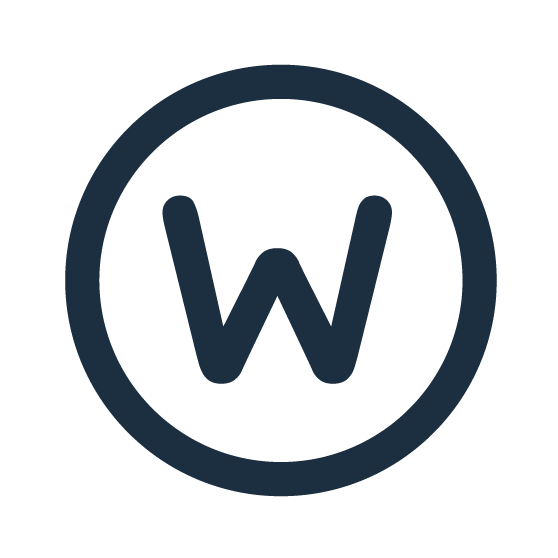 Who’s Your Boss?Pastor Ron WoodJuly 28, 20191 Tim. 6:1-61 Timothy 6:1-6C_______________ flows from the Inside Out.It is not based on C_____________.A Word about A________________.Luke 7”1-10 Everyone a________________ to someone. Four Fundamental Truths:   1.  We do not naturally __________ to authority   2.  Relationships with authority are usually complex and         rarely ___________________.   3. Many in authority have not earned our _____________.   4. R__________________ authority is not always wrong.Apostles disobeyed when told not to speak in the name of Jesus.  Acts 5:40-42A Word about S_________________in the Bible.4 Ways to Become a S____________:1.  K_____________ or capture.2.  B_____________.3.  Self-s________________.4.  Abandonment or sale of _________________.H_______________ is enslaved     Romans 6:17-18How were slaves freed in Biblical times?Set free by their _____________________.	B_____________ back by themselves or a relative.1 Corinthians 6:19-20 How are we to respond to this being set free?Answer found in 1 Tim. 6:6.6 But godliness with contentment is great gain.Our Sense of C________________________Can only come from a Godly C_________________.Contentment ≠ C______________________.How to be C_________________?Not in vv. 3-5Found in v. 6So, What is G___________________?Reverence for or devotion to God, producing a practical awareness of God in every aspect of life.And How does one become G________________?John 8:31-36 Romans 6:17-18Gal. 5:13, 22-25    Godliness is a ____________to become a child of God rather than a ________________ to sin.Freedom is not Legalism or A__________________.Freedom of the Soul comes from a t___________ of the Spirit.Freedom comes from a change that is accomplished by G____.Slaves could be b__________________back.We were _____________back from Slavery to Sin and Satan.You are not your own, you were bought with a ___________.We are now _____________ in Christ.Acts 13:38-39Question for you today:Are you a slave to sin?Or are you set free from sinby a transformation of your soul?